December 9, 2021Journal Entry #35ART THINK: See if you recognize the famous Children’s book illustrations below:ANNOUNCEMENTS/REMINDERS:Words to Live By project is due NEXT TIME!Sketchbook check is coming up. Keep drawing in your sketchbook! OBJECTIVES:Talk about adding texture and value with ink and adding text.   Finishing “Words to Live By” project Draw in sketch book (if you have time)     2. 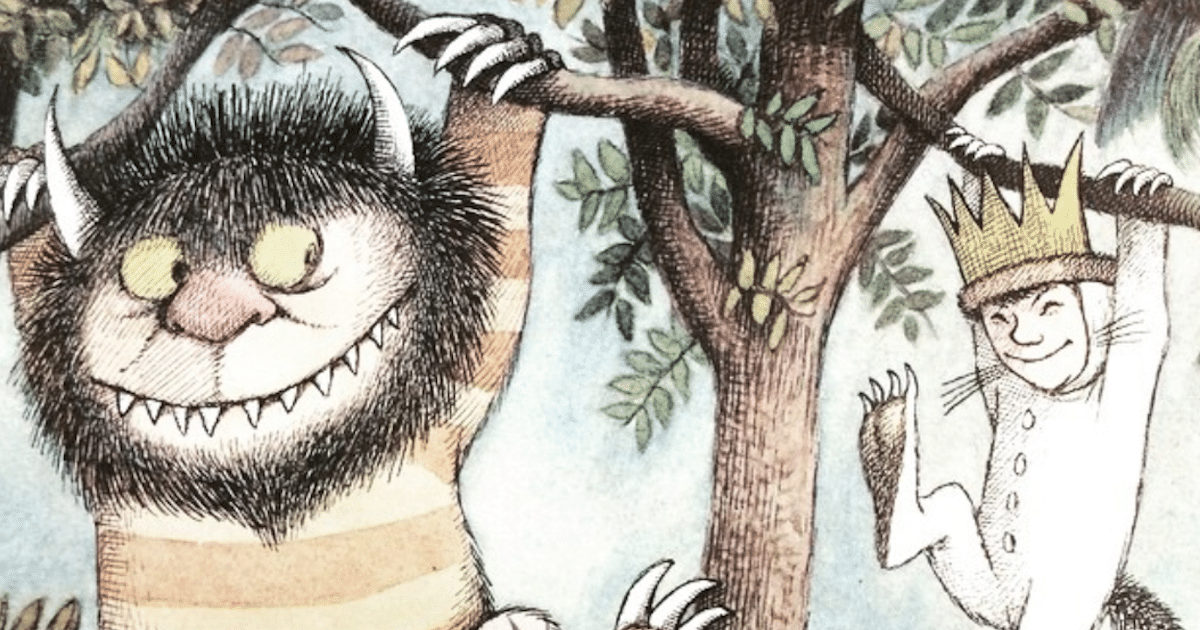 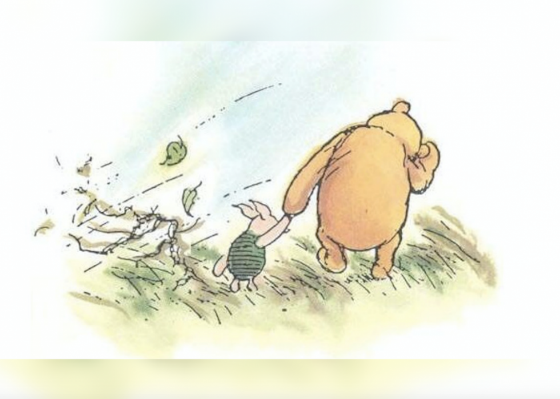 3.    4.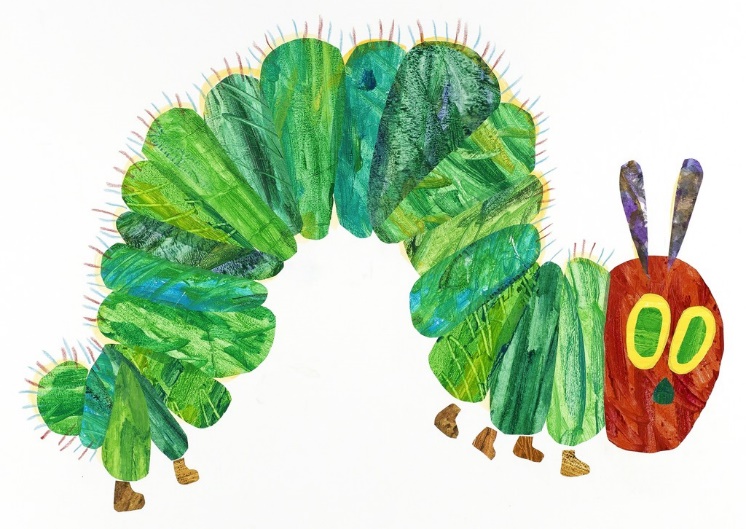 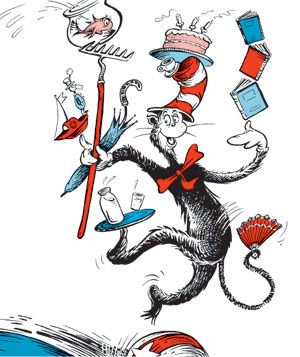  5.   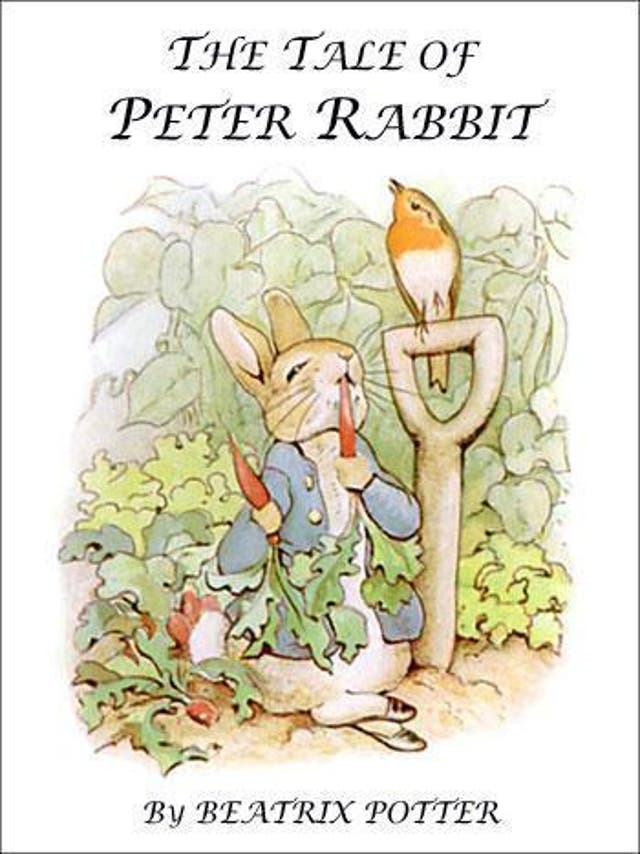 